SKLOP ALEKTION 7ALLTAG – vsak danPERFEKTA Pravilni glagoli/regelmäβlge verbenHaben+ge- -tIch habe English und Deutch gelernt.Wir haben schon bestellt.B Nepravilni glagoliHaben +ge - -enIch habe English gespochen.Jedro se spremeni.Ali si govorila nemško? Hast du Deutch gesprochen.Kdo je zmagal? Wer hat gewonnen?Kdo je to storil? Wer hat das getan?Ni me razumela. Sie hat mich nicht verstanden.Nisem vas razumel. Ich habe Sie nicht verstanden.Včeraj nisem imela časa. Ich habe sestern keine Zeit gehabt.Ali si ti to vedel? Hast dud as gewusst? Ich habe das nich gewusst.Nisem ga poznala. Ich habe ihn nicht gekannt.Kako ste to mislili? Wir haben Sie das gedacht?Komu sem posodila knjigo? Wen habe ich mein/das Buch geliehen?Pisali smo test. Wir haben eine test geschrieben.Nisem dovolj pila. Ich habe nicht genug getrunken.Ona je preveč spila. Sie hat zu viel getrunken.Ali ste že našli ključ? HabeSie der Schlüssel (schon) gefunden.Kaj ste peli? Was habt Ihr gesungen.Ich habe mich in den Finger geschnitten.NEPRAVILNI GLAGOLI s pomožnim glagolom seinSein + ge –enKam si šla? Wohin bist du gegangen?Peljali smo se z vlakom. Wir sind mit dem Zug gefahren.žBili smo v šoli. Wir sind in der Schule gewesen.Zakaj nisi prišel? Warum bist du nicht gekommen?Kako dolgo ste še čakali? Wie lange sind sie noch gebliben?Ona je dobro plavala. Sie ist gut geschwommen.Postala sem teta. Ich bin Tanta geworden.Stemnilo se je. Es ist dunkel geworden. Wir sind spazieren gegangen. Sprehajali smo se.Sind Sie schon ausgezogen? Ste se že zbudili?Ich bin spät eingeschlafen? Pozno sem zaspala. Wann seid ihr losgefahren? Kdaj ste se odpeljali?Sie ist gerade aufgestanden.Er ist in der Sauna gewesen.Sie haben geheiratet.Sie ist geschwommen.Er ha tein Sonnenbad genommen.Es hat einen Brief geschrieben.Er hat Essen gekocht.Er hat eine Flasche Schnaps/Wien getrunken.Er hat Fuβball gespielt. Er ist gefallen.Er/Sie ist nach Hause gekommen.HÖRVERSTEHENFrau Barlein hat Besuch gehabt, ist tanzen gegangen, und hat einen Ausflug gemacht.Herr Kretchmar ist einkaufen geganen, hat im Garten gearbeitet hat das Auto gewaschen, hat Geburstag(rojstni dan) gefeiert. Tina hat Fuβball gespielt, hat fur eine Prufung(izpit) gelernt, ist in Theater gewesen. Kaj sem počela med vikendom? Was habe ich am Wochenende gemacht?Ich habe Kaffee getrunken mit meinen Freunden. Ich habe ferngesehen uund Computer spiele gespielt. Ich habe meiner Mutter geholfft. Ich bin mit meinem Hunt spanzieren gegangen. Ich habe mein Haus geputzt.Ich bin mit meinen Freunden aus gegangen. Das ist eine Uberraschung. Wie lange ist das her? Kako dolgo je od tega?Inzwischen=mittlerweile – med temGlückwunsch! – čestitkeDas gibt's nicht! To ni res.Spoznala sem ga pred 3 leti. Ich habe ihn vor 3 Jahren _____ gelernt.Einen Fuhrerschein machen.Ona je imela avtomobilsko nesrečo.Sie hat einen Autounfall gehabt.Habe Perfekt = habe+gehabt .. sestavljeni preteklikPratteritum = hatte .. enostavni preteklikHABENKdo je imel nesrečo? Wer hatte einen Unfall?Sein Perfekt = ist gewesen .. glagol bitiPratteritum = warOni so se že preselili. Sie sind schon ungezogen.On je postal oče. Er ist Vater geworden.Poročila sta se. Sie haben gehairated.Ich habe gluck gehabt.Ich hatte gluck.Wir waren doch verabredet. DogovorjenDa habe ich ferngesehen. Tam/takratVerabredet – biti dogovorjenGrulβ dich! Hast du dem Keller aufgeraumt.Hast du das Licht in dem Garage ausgemacht?Knopf annahenDer Knopf (¨e) – knofAnnahen – prišiti (angemacht)Nahen – šivatiHeizung anstellen – vklopiti ogrevanjeAbstellen – izklopitiGieβen – zalivati Das Licht anmachen – prižgatiAufmachen – ugasnitiVELELNIKSelbst = alleinDazu habe ich keine Lust! Tega se mi neda.Dazu habe ich keine Zeit! Zato nimam časa.Na hab __ selbst! Prišij si sam.Du kannst das doch selbst machen! Ti to vendar lahko sam narediš.Mach das doch selbst! Naredi sam. An arbeitstag – delavnikFrau WinterWecken – zbuditi nekoga ; gewecktDer wecker – budilkaAufewashenWasch deinen Pullover doch selbst. Operi si svoj pulover.Nahen – šivatiNah an! Prišij siDu kannst die Katze selbst futtern. Lahko sam mačko nahraniš.Du kannst das doch selbst machen. Ti vendar to lahko sam narediš.Mach das doch selbst. Naredi to vendar sama.FRAU WINTERWann hat Frau Winter was gemacht.Um 7:00 Uhr hat sie ..Um 7:20 UhrUm 7:45 UhrUm 8:05 UhrVon 8:30 bis 12:00 Uhr ..Um 12:20 UhrUm 12:45 UhrUm 14:30 UhrUm 16:15 UhrUm 16:30 UhrUm 18:00 UhrUm 19:50 UhrWecken zbuditi nekoga – gewecktFrau Winter hat die Kinder morgens geweckt.Aufwachen – zbuditi se – aufgewachtWach sein – biti budenBist du schon wach? Si že buden?Aufbleiben – bedetiOtroci zvečer ne smejo dolgo bedeti. Kleine kinder durfen abends nich lange aubleiben.Zvečer ne bedim rada dolgo. Ich bleibe nicht/nicht abends gern lange auf.Anzieren – obleči se Starši pomagajo otrokom pri oblačenju. Die Eltern helfen den Kindern bei dem Anzieren/bei dem Lernen (pri učenju).Das anziehen – oblačenjeDas aufstehen – ustajanjeVEDNO DAŠ das = samostalnik iz glagolaBringen + zu (3 sklon!)Die SchuuleDie BushaltestelleDas BettNach Hause – domovDer Kindergarten – vrtecSie bringt die kinder morgen zu der schule.Sie bringt die kindern morgen zu der bushaltestelle.Sie bringt die kinder ins bett.Sie bringt die kinder nach hause.Das Buro – pisarnaDer flughafen – letališčeDer Banhof – železniška postajaHollen – iti po Abhollen – iti po + von (3 skl.)Frau Winter holt Nachmittag Anna von der Schule, Jens von dem Kindergartewn und ihren Mom von der Bushaltestehle. Ob 7ih je gospa Winter zbudila Jensa in Anno. Potem je pripravila zajtrk.Um 7 Uhr hat Frau Winter Jens und Anna geweckt. Dann hat sie das Fruhstuckt gemacht.Kasneje je peljala Jensa v vrtec, Anno v šolo in moža na avtobusno postajo. Spater hat sie Jens zu dem Kindergarten, Anna zur Schule und ihren Mam zur Bushaltestelle gebracht. Auf Briefe antworten/Briefe beantworten – odgovarjati na pismaBestellungen bearbeiten – obravnavanje naročilNato se je peljala v pisarno. Dann ist sie ins Buro gefahren. Da hat sie auf Briefe geantworten, telefoniert, ..Tam je odgovarjala na pisma. Und Bestellungen bearbeitet – obravnavala. Um 12:20 hat sie die kinder geholt und sie nach Hause gefahren/gebracht. Doma je najprej skuhala kosilo. Zu hause hat sie zuerst das Mittagessen gekocht. Popoldan je pospravila Anino sobo in šla v trgovino. Am nachmittag hat sie Annas Zimmer aufgeraumt und dann ist sie ins geschaft gagangen. Zraven je vzela Jensa. Sie hat Jens mitgenommen. Ob 6:30 je odpeljala domov Anino prijateljico. Um 18:30 uhr hat sie Annas Freundin nach hause gefahren. Zvečer je skuhala večerjo in dala otroke spat. Am abend hat sie das abendessen gekocht und die kinder ins bett gebracht. EIN BRIEF AUS WIEN pismo iz dunajaGerade – sedaj /pravkarIst umgezogen – preseliti seDer dom – stolnica ali katedralaDer prater – ime parkaDer Vergnugurgspark – zdraviliški parkAuf Geshaftsreise – poslovno potovanjeWie immer – kot vednoWunderschon/wunderbarDiesmal – tokratWar ich – sem bilaHeute – danesDas stuck – kosEtwas – nekajZuerts – najprejSpat – poznoZuspat – prepoznoNachste woche – naslednji tedenNachtes Jahr/nachsten Monat ..der Mieter /vermieter – podnajemnik, najemodajalecvormieter – predhodni najemniki/podnajemnikiumziehen – preselitieinziehen – vselitiausziehen – izselitidas Handwerk – obrtder Handwerker – obrtnikdie Handwerker – obrtnikider fehler – napakaich habe einen fehler gemachtdie fehler- napakeobrtniki so naredili veliko napakodie handwrker haben viele fehler gemachtder teppich mit fehlen (3. Skl. Mn. )ona je dobila preprogo z napakami. Sie hat einen Teppich mit Fehlern bekommen.Die tur, die farbe, der maler – pleskarDer tishlerDie teppichfirmaDie wand – stenaDas loch – luknjaDie leitung – napeljavaWer ist in der leitung? Kdo je na zvezi?Die elektroleitungBohren – vrtati – gebohrtDer tischler ha tein loch in die wand gebohrtKaputtmachen – pokvaritiDer tischler hat die Elektroleitung kaputt gemacht.Liefern – donavljati /dostavljati – geliefertPodjetje s preprogami ji je dostavilo preprogo z napakami. Die Teppichfirma hat ihr einen Teppich mit Fehlern geliefertReklamieren – reklamacijaSie hat den teppich reklamiertMontieren – montiratiAnschlieβen – priključitiVerbeikommen – oglasiti seOna je preprogo reklamirala. Sie hat den Teppich reklamirt.Oglasi se kaj! Kann mal vorbei.BESEDIŠČEPresenečenjeÜberraschungZgodba GeschichtePoročiloBerichtAvtocestaAutobahnNa ávtocésti se je zgodila nesrečaauf der Autobahn passierte ein UnfallPrometna nesreča VerkehrsunfallOn je imel nesrečo PleskarMaler ObrtnikHandwerkerNapakaFehler PodjetjeFirma Midva sma dogovorjena.DogovorVereinbarungdogovarjati severeinbarenMed temInzwischenČestitkeWunsch (Glückwunsch) To ni resdas ist nicht wahr Izpit za avtoPrüfungSreča/smolaGlückImeti smôlo Pech haben Preseliti seHinziehen                                LEKTION 7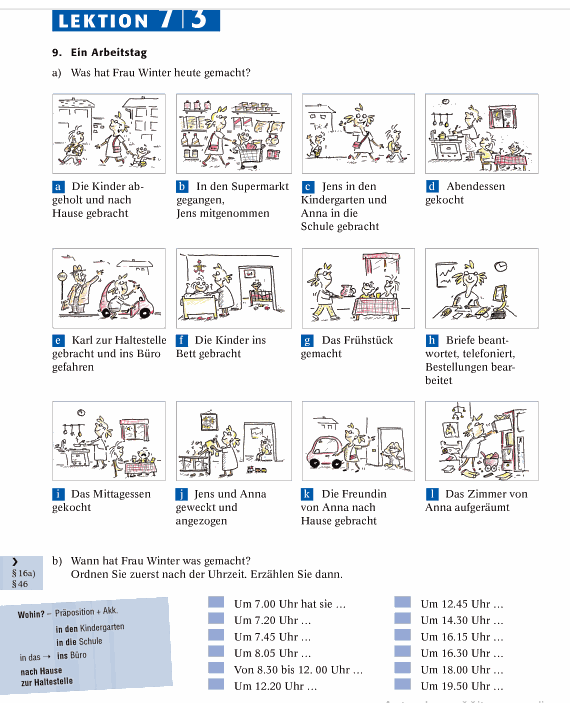 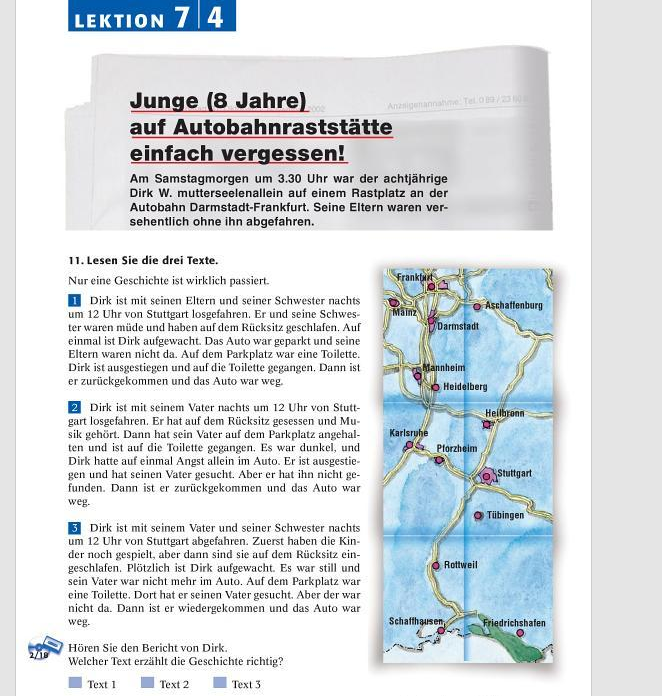 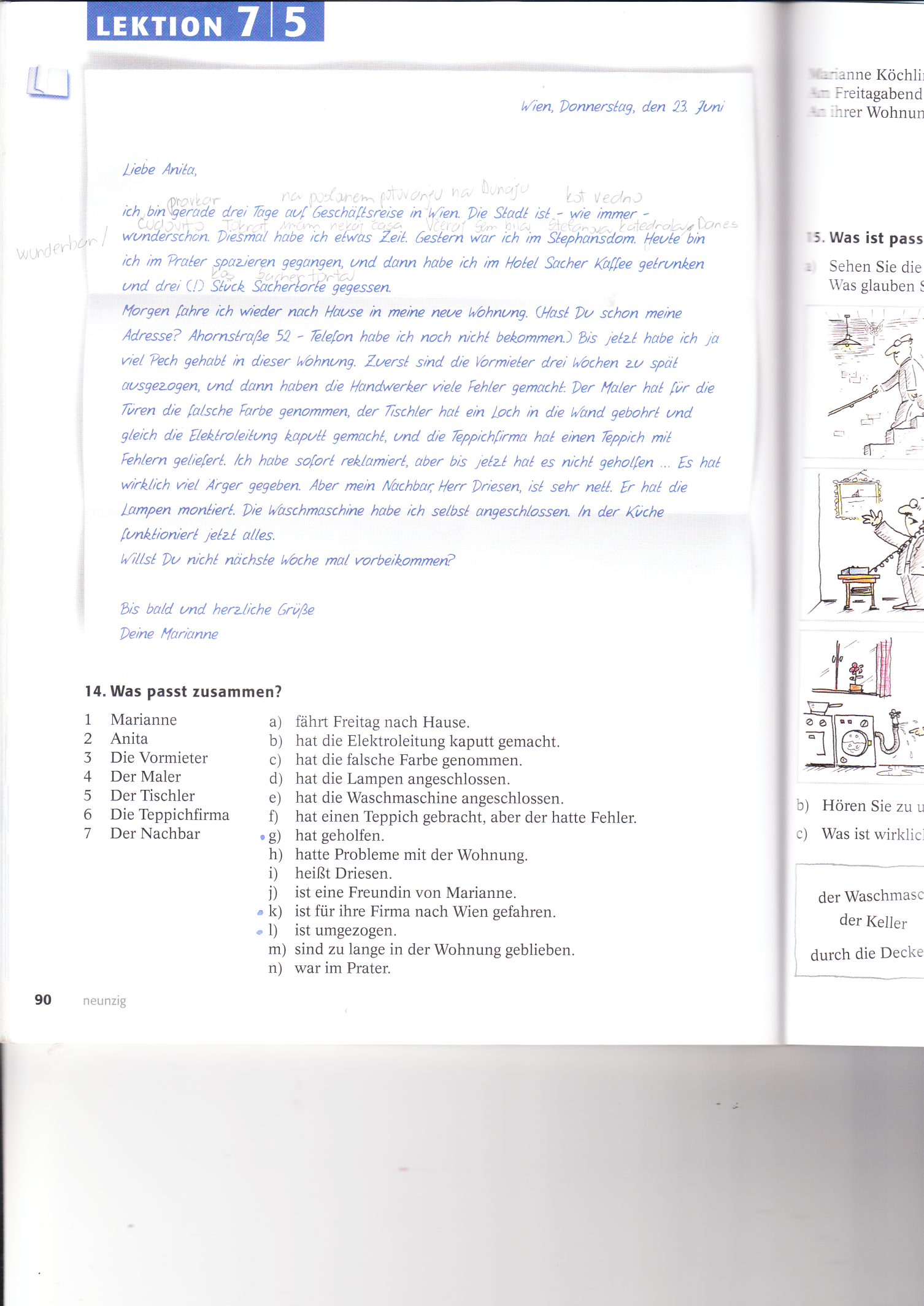 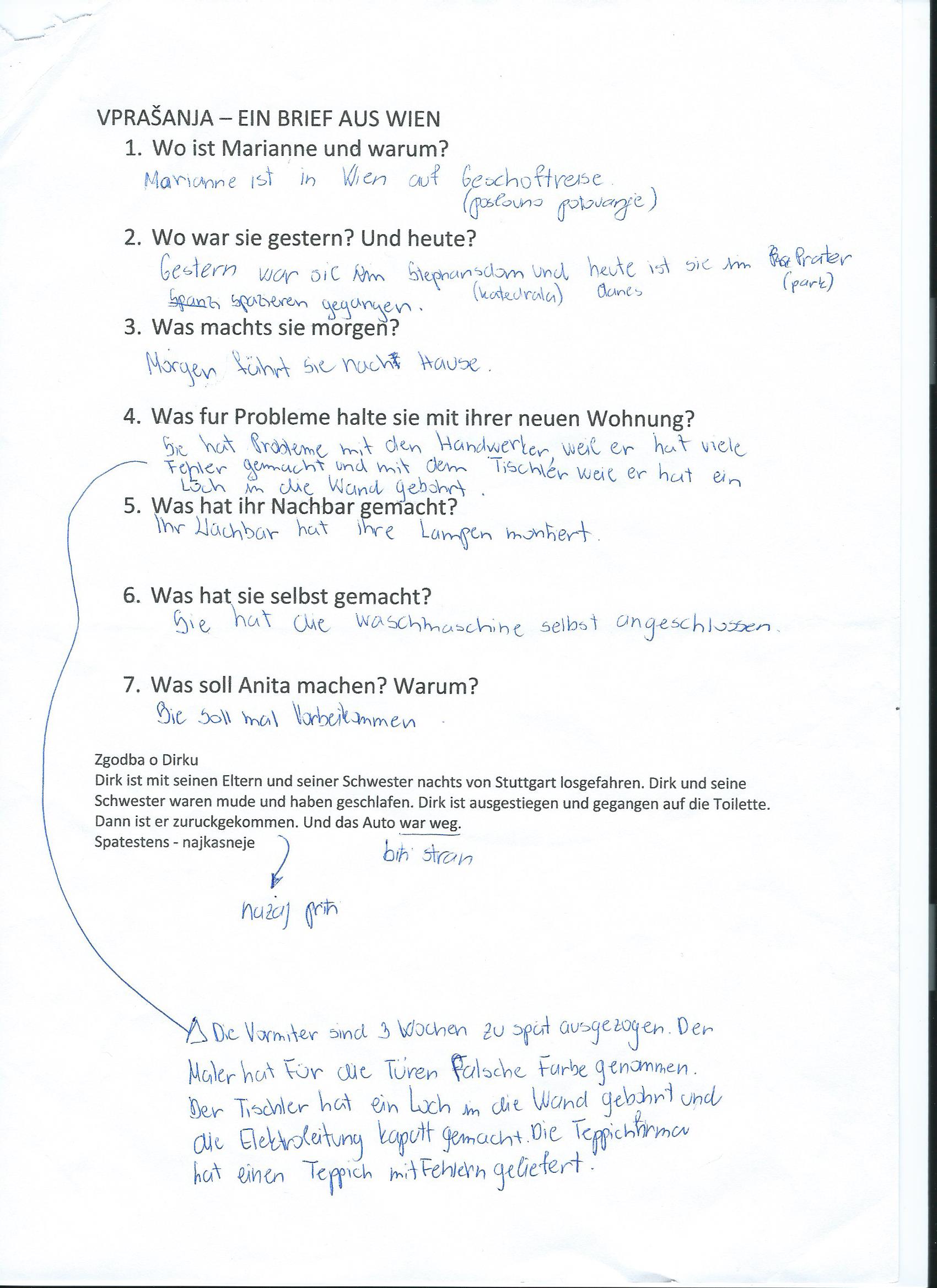 Zgodba o DirkuDirk ist mit seinen Eltern und seiner Schwester nachts von Stuttgart losgefahren. Dirk und seine Schwester waren mude und haben geschlafen. Dirk ist ausgestiegen und gegangen auf die Toilette. Dann ist er zuruckgekommen. Und das Auto war weg.Spatestens - najkasnejeLEKTION 8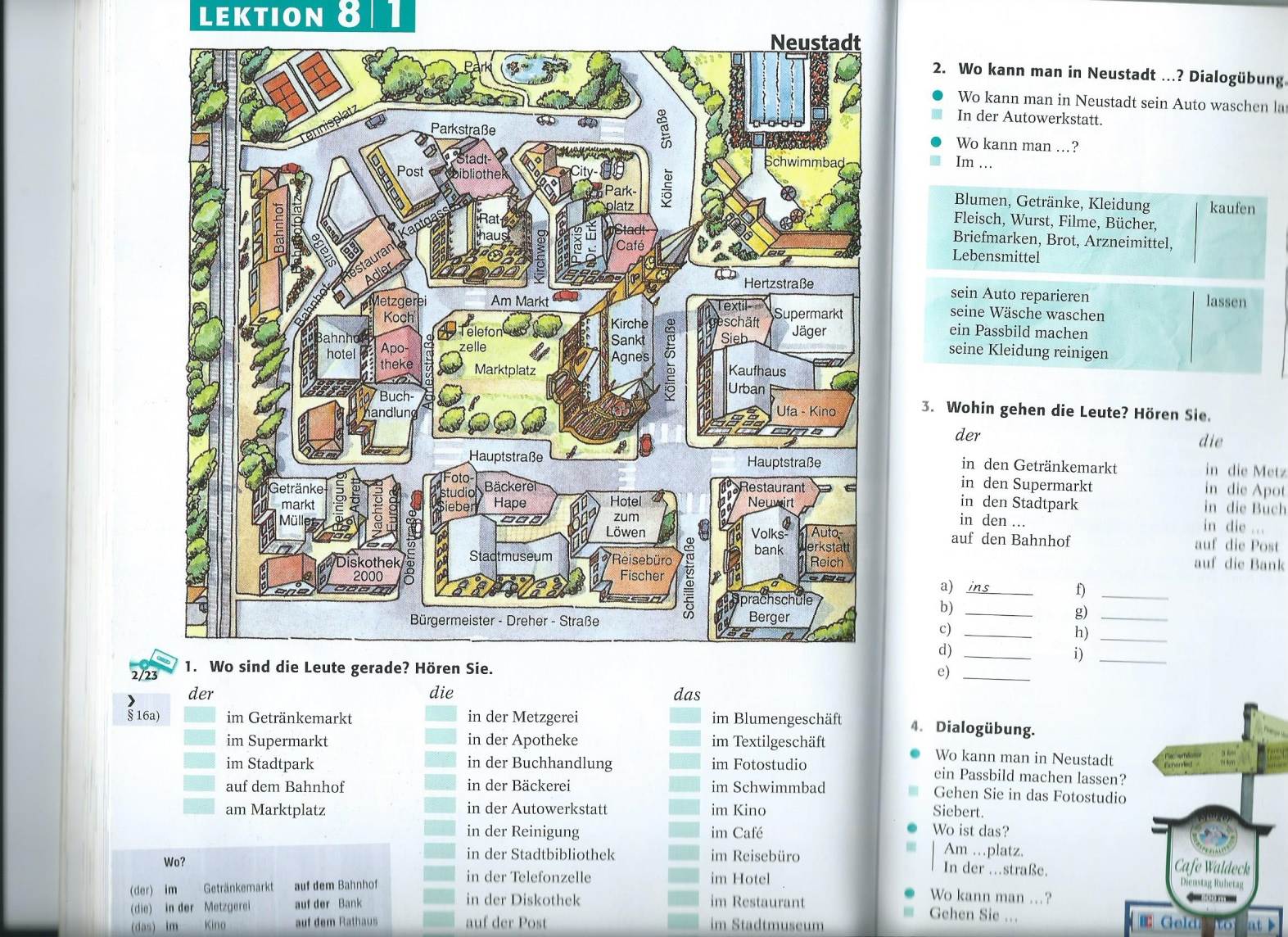 ORIENTIERUNG IN DER STADT.. orientacija v mestuWEGBESCHREIBUNGNACH DEM WEG FAHREN – vajaKRANKENHAUSPojdite do prvega križišča. Na prvem križišču zavijte levo. Potem se peljite do drugega križišča. Pred drugim križiščem zavijte levo. Bolnica se nahaja na desni strani.Gehen Sie bis zur ersten Kreuzung. An der ersten Kreuzung biegen Sie links ab. Dann gehen Sie bis zur zweiten Kreuzung. Vor der zweiten Kreuzung biegen Sie wider(ponovno) links ab. Das Krankenhaus befindet(nahaja) sich auf der rechten seite. Nahajamo se v Velenju. Wir befindet uns in Velenje. Wo befindet sich die Apotheke?Entschuldigung, wie komme ich zur Apotheke?Gehen sie geradeaus und vor der ersten Kreuzung auf der linken seite steht die Apotheke. Restaurant HirschGehen sie geradeaus bis zur zweiten Kreuzung, dann an der zweiten Kreuzung biegen Sie links ab. Gehen Sie geradeaus bis zur zweiten Kreuzung, dann an der zweiten Kreuzung biegen Sie links ab. Restaurant Hirsch befindet sich auf der rechten seite. Ich brauche eine Briefmarke zu 60 cent/zu einem Euro.Menjati denar – Geld wechseln/aufheben-dvigniti/auflegen-položiti/überweisen-nakazati. -> ni treba znatIch bin auf der Post. Ich bin im der Post.Auf -> inštitucije .. pošta, banka, občina..Wo kann man hier seine Wäsche waschen lassen? In der Wäscherei.Übernachten – prenočiti & ni ločljivFahrkarten – vozovnicaWo kann man hier ein Passbild machen lassen? Im Fotostudio.Wo kann man hier seine Kleidung reinigen lassen? In der Reinigung. (die Reinigung – čistilnica)Der Reisepass – potni listBekommen – dobitiWo kann mann hier übernachten? Im Hotel Paka oder Razgoršek.Dijaški dom – SchulerheimTragen – nositi (er trägt)Der Koffer – kovčekDZ 89/1Paul trägt die Koffer nicht selbst. Er lässt die Koffer tragen –nositi.Lassen – du lässt, er lässtPaul repariert die Dusche nicht selbst. Er lässt die Dusche reparieren. -> 1 gl. spregamo, 2 ne!Paul fahrt das Auto nicht in die Garage selbst. Er lässt das Auto in die Garage fahren.Sie waschen die Wasche nicht selbst. Sie lassen die Wasche waschen.Paula putzt die Wohnung nicht selbst. Sie lässt die Wohnung putzen.Ich putze die Wohnung nicht selbst. Ich lasse die Wohnung putzen.89/2Geld wechseln auf die Commerz-Bank.Das Auto reparieren lassen in die VW-werkstatt.Deutsch lernen in Die Sprachshule BergerBriefmarken kaufen Auf die Post.Eine Fahrkarte kaufen Auf den Bahnhof.Einen Film sehen In das Ufa – kinoInformationen bekommen In die Tourist – InformationEinen Tee trinken In das ParkcafeSchwimmen In das SchwimmbadFleisch kaufen In die Metzgerei KochSalat und Gemüse kaufen In den Supermark KönigBucher leihen In die Bibliothek5 NALOGA STR. 91Wo kann man kuchen kaufen? In das Markt-Cafe, das ista n dem Markplatz.Wo kann man Gemüse kaufen? In dem Supermarkt-Kömig.Wo kann man parken? Auf dem City-parktplatz, das ist in der SchlossstraβeWo kann man übernachen? In dem Bahnhofshotel, das ist in der Bahnhofstraβe.Wo kann man essen? In der Schloss-Restaurant, das ist an der  Wapel.Wo kann man Tee trinken? Im Parkcafe. Das ist am Parksee.Wo kann man schwimmen? In dem Schwimmbad. Das ist in der Bahnhofstraβe.Wo kann man Bücher kaufen? In der Bucherei. Das ist in der Kantstraβe.6 NALOGAAn der Volksbank rechts bis zur Telefonzelle.Am Restaurant links bis zum Maxplatz.An der Diskothek links bis zu den Parkplätzen.Am Stadtcafe rechts bis zur Haltestelle.An der Buchhandlung links bis zum Rathaus.An der Telefonzelle rechts in die Berner Straβe.Am Fotostudio rechts in den Lindenweg.Am Stadtpark geradeaus bis zu den Spielwiesen.Die Spielwiese (n) – travnik z igral7 NALOGA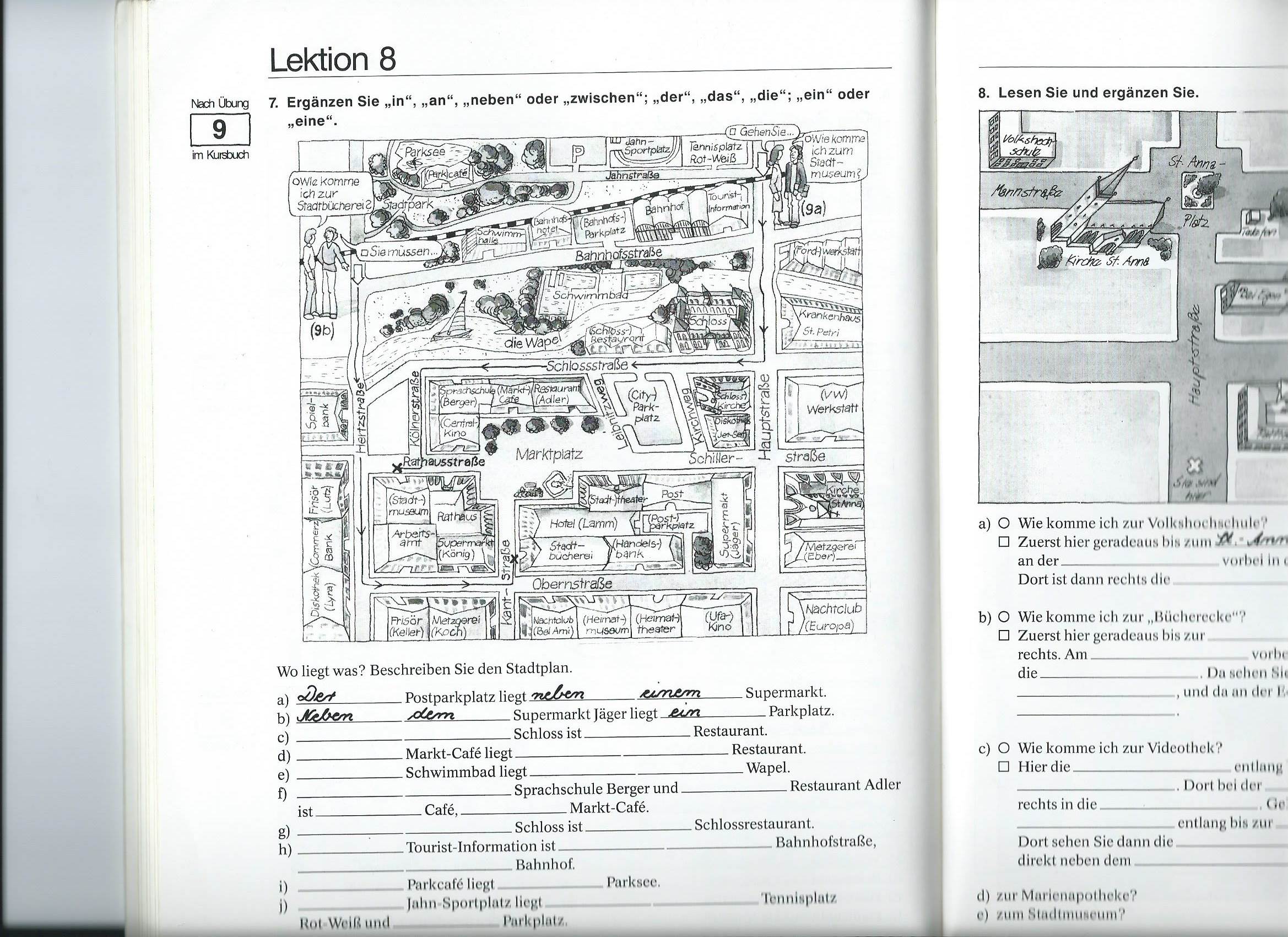 Der postparkplatz liegen neben einem Supermarkt.Neben dem Supermarkt Jäger liegt ein Parkplatz.Neben dem Schloss ist ein Restauran.Das Markt-Cafe liegt neben einem Restaurant.Das schwimmbad liegt an das Wapel.Zwischen der Sprachschule Berger und dem Restaurant ist einen Cafe, das Markt-Cafe.Neben dem Schloss ist das Schlossrestaurant.Die Tourist-Information ist in der Bahnhofstraβe, neben der Bahnhof.Das Parkcafe liegt am Parksee.Das John-Sportzplatzt liegt zwischen das Tennisplatz Rot-Weiβ und das Parkplatz. 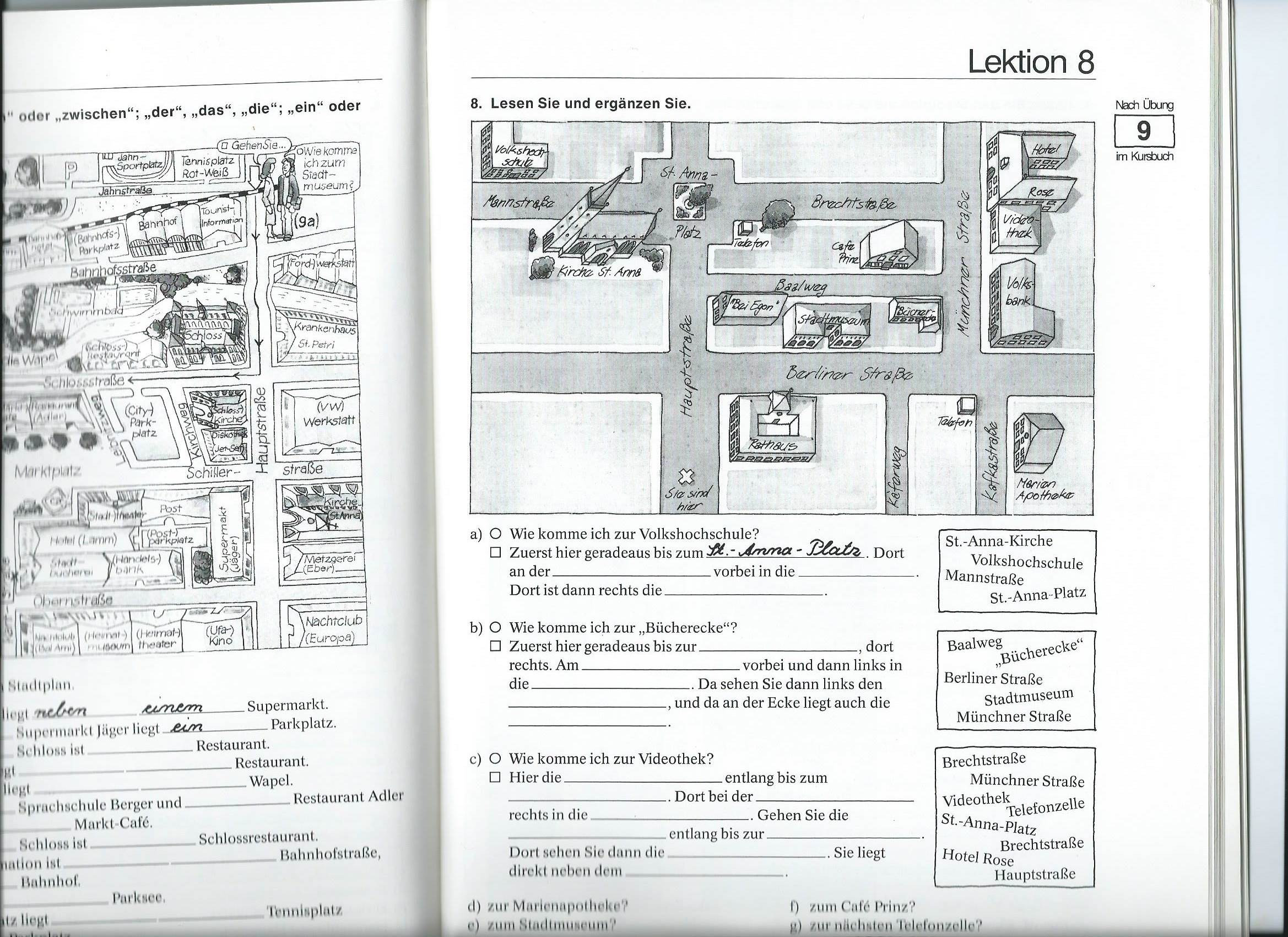 8 NALOGAWie komme ich zur Volkshochschule? – ljudska univerzaZuerst hier geradeaus bis zum St. – Anna – Platz. Dort an der St. – Anna – Kirche vorbei in die Mannstraβe. Da ist dann rechts die Volkshochschule.Wie komme ich zur »Bücherecke«?Zuerts hier geradeaus bis zur Berliner Straβe, dort rechts. Am Stadtmuseum vorbei und dann links in die Münchner Straβe. Da sehen Sie dann links den Ballweg-pot, und da an der Ecke liegt auch die »Bücherecke«.Wie komme ich zur Videothek?Hier die Hauptstraβe entlang bis zum St. – Anna – Platz. Dort bei der Telefonzelle rechts in die Brechtstraβe. Gehen Sie die Brechtstraβe entlang bis zur Münchner Straβe. Dort sehen Sie dann die Videothek. Sie liegt direkt neben dem Hotel Rose. Wie komme ich zur Marienapotheke?Gehen sie geradeaus und biegen sie an der Kreuzung rechts ab. Dann biegen sie an der zweiten Kreuzung rechts ab. An der linken seite befindet sich die Marienapotheke.Wie komme ich zum Stadtmuseum?Zuerst hier geradeaus bis zur Berliner Straβe, dort rechts. An der linken seite befindet sich der Stadtmuseum.Wie komme ich zum Cafe Prinz?Gehen sie geradeaus und an der zweiten Kreuzung rechts ab. Dann gehen sie geradeaus und dann sehen sie am ende der Straβe auf der linken seite das Cafe Prinz. HEMES BUSREISEN BERLIN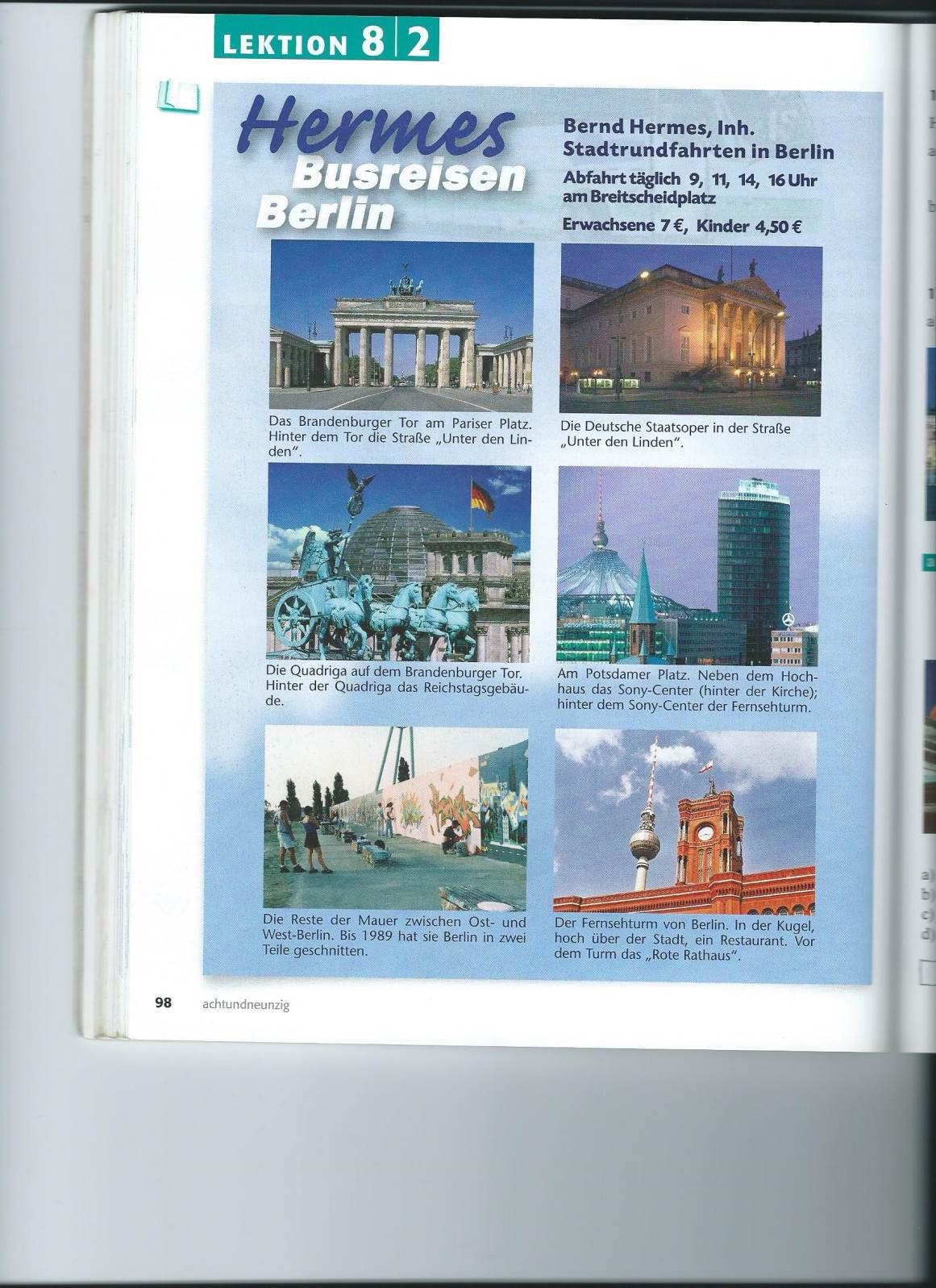 SEITE 98Podjetje, ki se ukvarja z avtobusnimi ogledi Berlina. Inh. – der Inhaber – lastnikDie Firma – podjetjeDer Inhaber der(2.sklon) Firma ist/heiβt Bernd Hermes. Der Besitzer – lastnik .. besitzen .. posedovatiEr besitzt diese Firma. Wer besitzt diese Firma?Diese Firma organisiert Busreisen/Stadtrundfahren-ogled znamenitosti oz. krožna vožnja durch Berlin. Die Abfahrt (en) – obhodTäglich – dnevnoDie Abfahrten sind täglich um 9, 11, 14 und 16 Uhr am Breitscheidplatz. Der Treffpunkt – zbirališče, shajališčeWo ist der Treffpunkt?/Wo trifft man sich? Kje se dobimo? Am Breitscheidplatz. Der Erwachsene – odraselDie Fahrkarte – vozovnicaDie Busfahrkarte(n,n) .. n-sklanjatev. Pri tej sklanjatvi dobijo sam. v 2,3 in 4 sklonu ednine končnico n. primer: Für einen Erwachsene. – Za odraslega. To sklanjatev imajo predvsem sam. m. spola, ki se končajo na e. primer: der Name, Junge, Slowene (vse narodnosti).Erwachsen .. odrasel/biti odraselDie Fahrkarte für Erwachsene kostet 7 Euro und für Kinder 5 Euro 50. Wie viel kostet eine Fahrkarte für .. ?Die Einfachkarte – ena smerDie Rüchfahrkarte – povratna karta/vozovnicaSEHENSWÜRDIGKEITEN – ZNAMENITOSTIIn der Kuge list ein Restaurant. Von da Gibt es eine schöne Aussicht – razgled auf die Stadt Berlin.UČB. 99/11Wo steht er?Er steht vor dem Parlament.Er sitzt auf(ker je blizu) der Berliner Mauer.Er steht an der Berliner Mauer.Er sitzt auf dem Brandenburger Tor.Er steht vor der Quadriga.Er sitzt unter dem Brandenburger Tor.Er sitzt hinter dem Rote Rathaus. Er steht zwischen dem Brandenburger Tor und dem Sony Center.Er sitzt neben den Quadriga.Die Bank(en)- banka .. die Bank (ë) – klopEr fliegt über dem Sony center.Er klettert auf die(KAM) Berliner Mauer. Er schreibt etwas an die Berliner Mauer.Er stellt etwas das Verkehrszeichen-prometni znak vor das Parlament/den Reichstag.Er legt etwas- die Tasche unter die Bank. Er fahrt an der Quadriga vorbei-mimo.Er geht in das Parlament/den Reichstag. Oz. in die Deutsche Staatsoper.Postavi klavir za spomenik. Er stellt das Klavier hinter das Denkmal. ALLE WEGE NACH BERLIN str. 101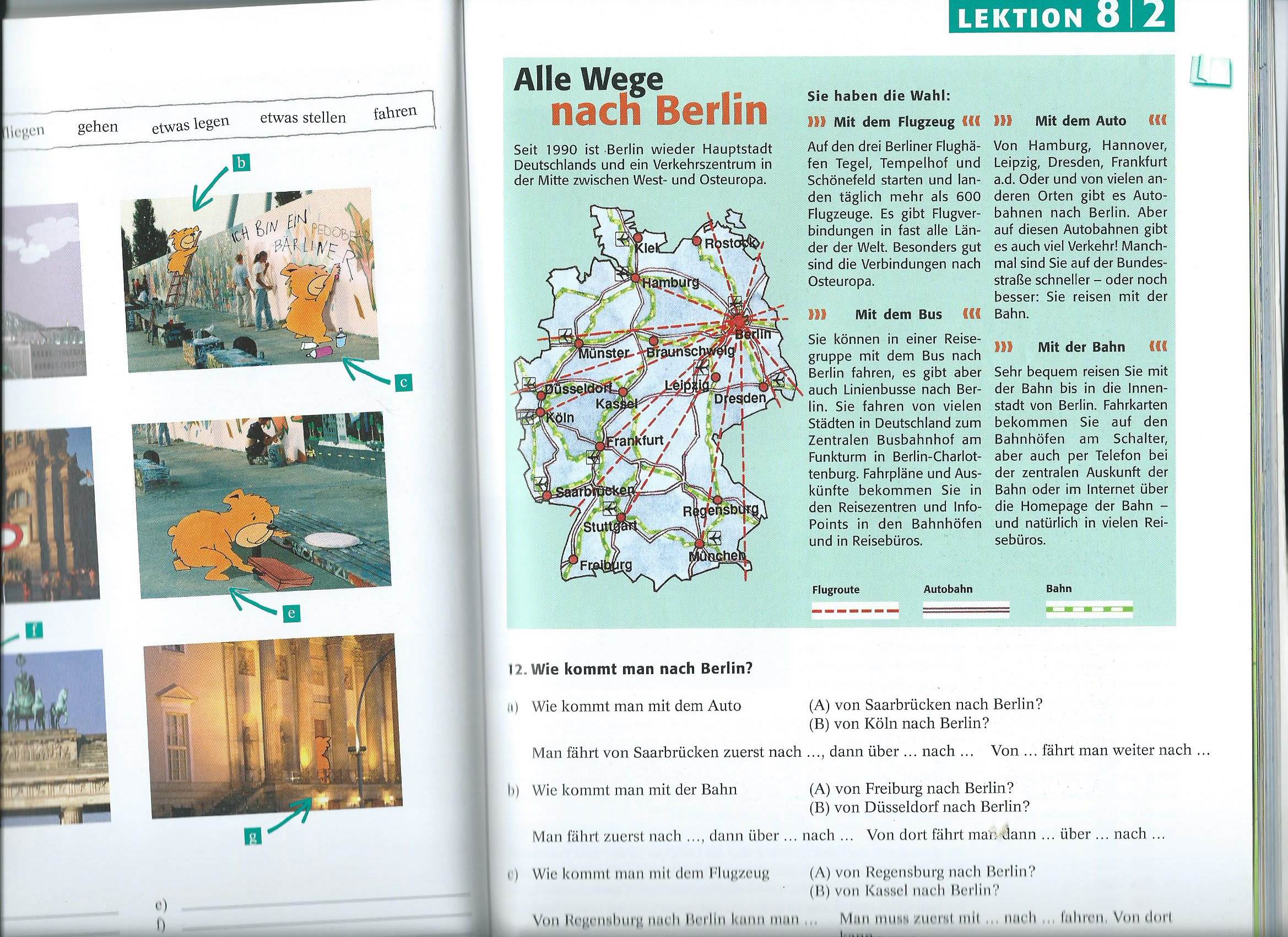 Vse poti v Berlin. MIT DEM FLUGZEUG (E)Der Flughafen (¨) – letališčeBerlin hat 3 Flughafen.Wie viele Flughafen hat Berlin?Starten – vzletetiLanden – pristajatiMehr als 600 Flugzeuge – več kot 600 letalDie Flugverbindung (en) – letalske povezaveIn fast alle Länder – v skoraj vseh deželah/državah der(2.sklon) Welt – sveta. Die Welt – svetBesonders – posebno/še posebejMIT DEM BUSDer Fahrplan (¨e) – vozni redDie Auskunft (¨e) – informacijaDas Reisebüro (s) – turistična agencijaDie Bushaltestelle – avtobusna postajaMIT DEM AUTOVon Norden/Süden/Westen/Osten. S severa, juga, zahoda, vzhoda. Die Autobahn(en) – avtocestaDie Bundesstraβe (n) – magistralna cestaMIT DEM BAHNBequem – udobnoWomit reist man am bequemsten? S čim se potuje najudobnejše?Bis in die Innenstadt-notranji del/center von berlin.Bis in der StadtzentrumFahrkarte(n) – vozovniceBekommen – dobitiDer Bahnhof (ë) – železniška postajaSie bekommen die Fahrkarten auf dem Bahnhöfen.Am Schalten – na okencuIn vielen Reisebüros – številnihSeit wann gibt es keine Grenze zwischen der DRR (Ostdeutschland) und der BRD (Westdeutschland)?Seit 1990.Womit kann man nach Berlin reisen?Mit dem Auto, dem Bus, dem Flugzeug, der Bahn.Was ist Berlin wieder-ponovno geworden?Ein VerkehrszentrumWie viele Flughäfen-letališče gibt es in Berlin?3.Wohin gibt es Flugverbindungen-letalske povezave?In fast – skoraj alle Länden der Welt. (v skoraj vse dežele sveta) das Länd – deželaWelche Flugverbindungen sind besonders – posebej/posebno gut?Nach Osteuropa.Wo bekommt man Busfahrplane – avtobusni vozni red und Auskünfte –informacije über Busreisen nach Berlin?In allen Reisebüros. Auf welchen-koliko Straβen kann man mit dem Auto nach Berlin reisen?Auf Bundensstraβen –magistralna cesta-die und Autobahnen.Womit kann man auch sehen-zelo bequem-udobno reisen?Mit der bahn.Wo bekommt man Fahrkarten für einen Zug?Auf den Bahnhöfen.Wie viel kostet eine Einfächkarte/Rückfachkarte nach .. ?Vergleiche eine Eutoreise mit einer Flugreise. Primerjaj potovanje z avtom in potovanje z letalom.Eine Autoraise ist stressiger. Die Flugreise ist bequemer meiner Meinung nach-po mojem mnenju. Die Flugreise ist schneller.Vergleiche eine Reise mit dem Zug mit einer Busreise.Es gibt zu viele menschen-ljudi in dem Bus und das Stört mich-to me moti. Es gibt nicht so viel platz. Würden + nedoločnik – bi/jaz biGern<lieber<am liebstenIch würde gern kommen, aber ich habe keine Zeit.Ich würde am liebsten mit dem Auto reisen. Das ist nich so stressig.96/13 3 SKLON – KJE?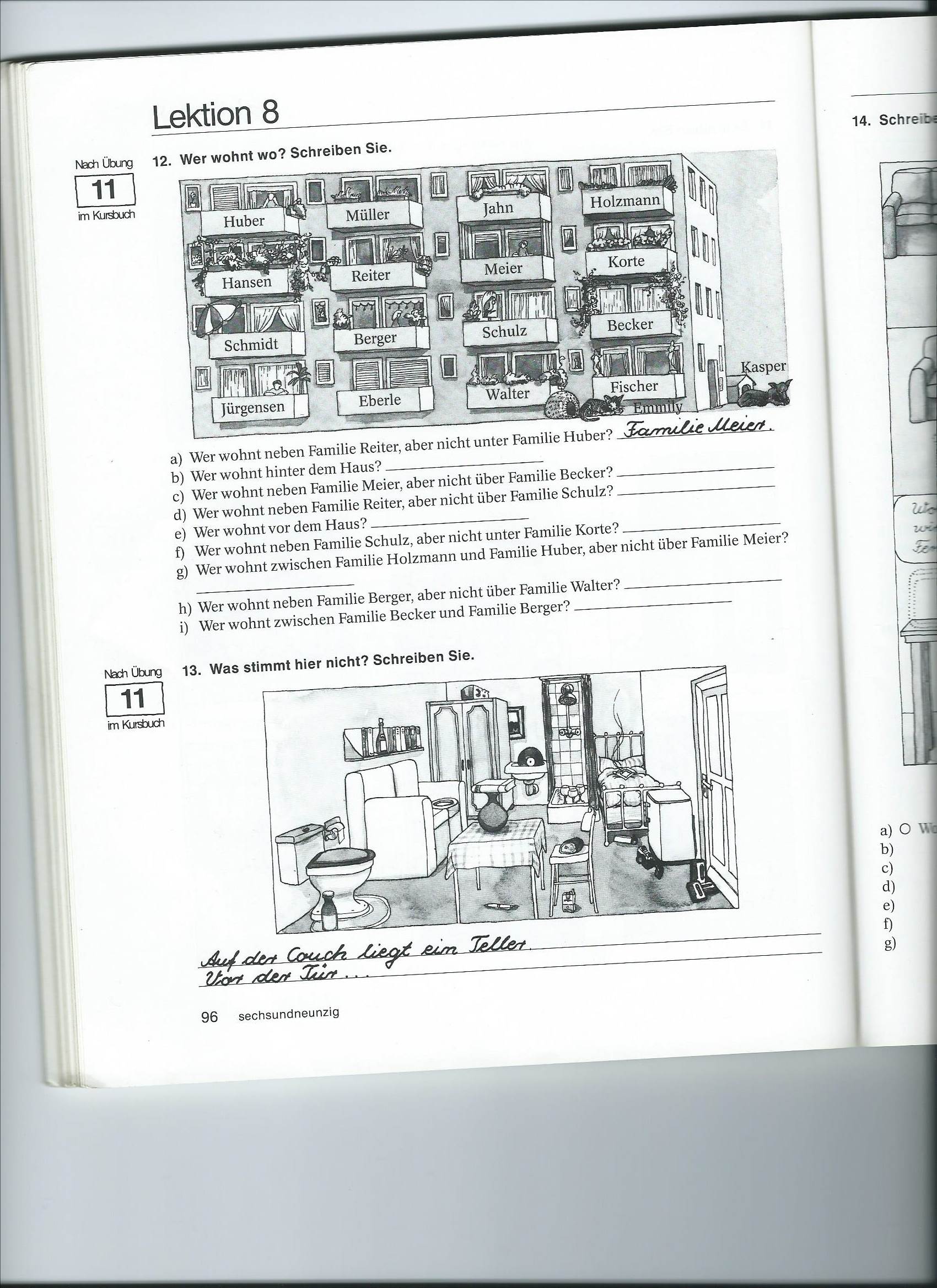 Vor der Tür liegen Kassetten. Neben der Toilette ist eine Milchflasche. Unter dem Tisch liegen ein Kugelschreiber. Auf dem Stuhl liegt ein Brot. Auf der Vase liegt ein Buch. Im waschbecken liegen Schallplatten. Hinter dem Schrank ist/hängt – visi ein Bild. Neben der Couch ist eine Toilette. Neben dem bett steht die Duschkabine. Im bett ist ein Aschenbecker –pepelnik. Auf dem Regal steht eine Flasche. Flasche steht neben der Klo. Die Glaser sind in der Duschkabine. Der Aschenbecker – pepelnikDie Schallplatte-ploščeDas Klo - školjkaMichUns DichEuchSichSichIch binWir sindDu bistIhr seidEr sie es istSie sindIch hatte .. imela semWir hattenDu hattest .. imela siIhr hattetEr hatte .. imel jeSie Sie hattenIch warWir warenDu warstIhr wartEr warSie Sie warenWasch! Nah an!Wascht!Waschen Sie!gießen ( P.: h. gegossen)zalivatimalenslikatider Alltagvsakdanheiratenporočiti sedie Sauna ( Saunen)savnanach Hausedomovzu Hausedomadas Wochenendevikendder Geburtstag (-e)rojstni dandie Prüfung ( -en)izpitder Ausflug ( ¨e)izlettut mir Leidžal mi jeverabredet seinbiti dogovorjender Unfall ( ¨e)nesreča HABEN SIE SCHON GEHÖRT?schlimmhudoschrecklichstrašnodie Möglichkeit ( -en)možnostkündigenodpovedati službodie Weltreise (- n)potovanje okrog svetaausmachenugasniti, odklopitianstellenvklopitianschließen ( P.: h. angeschlossen)priključitiabstellenodložiti, izključitifütternhranitidie Katze ( -n)mačkadas Schulheft ( -e)šolski zvezekder Knopf ( ¨e)gumbannähenprišitiselbstsamselbstverständlichsamoumevnoEIN ARBEITSTAGabholeniti iskatdie Haltestelle ( -n)postajališčebeantwortenodgovarjati na…weckenzbuditispätestensnajkasnejeJUNGE ( 8 Jahre) AUF AUTOBAHNRASTSTÄTTEEINFACH VERGESSENdie Autobahnraststätte (-n)postajališče na avtocestimutterseelenalleinsam samcatder Rastplatz ( ¨e)počivališčedie Autobahn ( -en)avtocestalosfahrenodpeljati, speljatider Rücksitz( e)zadnji sedežaussteigen ( P.: i. ausgestiegen)izstopitianhalten (P.: h. angehalten)ustavitizuerstnajprejmiteinanderdrug z drugimdie Suchmeldung  ( - en)sporočilo, da se nekoga iščeHilfe!Na pomoč!LIEBE ANITA!die Geschäftsreise ( - n)poslovno potovanjewunderschönčudovitPech habenimeti smoloder Vormieter (/)prejšnji najemnikder Handwerker (/)obrtnikder Fehler ( /)napakader Maler ( /)pleskarder Tischler (/)mizardie Elektroleitung ( en)električna napeljavakaputtmachenpokvaritb ider Ärgerjezader Nachbar ( -n)sosedder Zettel  (/)lističder Waschmaschinenschlauch (-¨e)cev pralnega strojader Boden ( ¨)tlawischenbrisatitropfenkapljatieinsteigenvstopitidie Decke ( -n)stropeinschlagenzabiti, vdretidas Geräusch ( -e)hrup, šumNUR EINER FRAGTder Vorsitzende ( n)predsedujočiirgendwasnekajwenigstensvsajnachdenkenpremišljevatiCesta, ulicaDie StraβeGlavna cestaDie HauptstraβeVogal, kotDie EckeMestni trg, tržnicaDer MarkplatzMostDie BrückeStranska ozka cestaDie GasseSlepa ulicaDie SackgassePri mestnem trguAm MarktplatzNa vogaluAn der EckeČez mostÜber die BrückePojdite po .. cesti naravnost do pošte/hotela.Gehen Sie die .. –straβe geradeaus bis zur(ž.) zum (m,sr.) Post/Hotel.Pojdite levo/desno v .. – ulico.Gehen Sie links/rechts in die .. – straβe.Pojdite po .. ulici naravnost do .., potem pojdite pri .. levo/desno v .. ulico. X se nahaja poleg/med/nasproti .. .Gehen Sie die .. – straβe geradeaus bis zur/zum .. , dann gehen Sie an der/dem .. links/rechts in die .. – straβe. X befindet sich neben/zwischen/gegenüber. (+3sklon. KJE?)Pojdite po Šilerjevi ulici naravnost/vzdolž.Gehen sie die-KAM Schillerstraβe geradeaus/entlang.Pojdite/peljite se vzdolž reke.Gehen/fahren Si eden Fluss entlang. (der Fluss – reka)Križišče Die KreuzungPri križiščuAn der KreuzungSemaforDie AmpelPri semaforjuAn der AmpelPeljati se mimoVorbeifahrenPeljite se mimo pošte!Fahren Sie an der Post vorbei.ZavitiAbbiegenZavijte pri semaforju levo!Biegen Sie an der Ampel links ab!Peljite se do prvega/drugega/tretjega križišča/semaforja.Fahren Sie bis zur ersten/zweiten/dritten Kreuzung/Ampel!DerDieDasLaden – trgovinaBankIch gehe auf die Bank.Ich bin in der Bank.Fotostudio – foto. AteljeIch bin in dem Fotostudio.Ich gehe auf das Fotostudio.Schuhladen – t. za čevljePost (auf der Post)Hotel Markt  (im Supermarkt)Apotheke – lekarnaReisebüroGetränkemarkt – t. z pijačoBäckerei (ei-vedno ž. spol)Cafe – kavarnaMetzgerei – mesnicaGeschäft – trgovinaReinigung (ung-vedno ž.) – čistilnicaBlumengeschäft – cvetličarnaBuchhandlung – knjigarnaTextilgeschäft – t. z oblačiliDiskothek / Disco (in der Disco)Museum Autowerkstatt – servisna delavnicaRestaurantRathaus – mestna hišaFoto (s)DerDieUmschlang - kuvertaBriefmarke (n) - znamkaBrief - pismoStadtbibliothek – mestna knjižnicaPersonalausweis – osebna izkaznica*Durchsage – poročilo po zvočnikuReisepass – potni listKasse – blagajna (an der Kasse – pri blagajni)Park (im Stadtpark)Platz (am Markplatz)Bahnhof (auf dem Bahnhof)Turm - stolpGeldautomat – bankomatLassenPustitiWaschenlassenDati pratNeustadtNovo mestoDas ArtzneimittelZdravilaDas LebensmittelŽivilaDie KleidungOblačilaDas BrotHruhFleischMesoDie WäscheperiloDie Berliner MauerBerlinski zidDer Rest (e) OstanekDie Reste der(2.skl.) Berliner MauerOstanki berlinskega ziduDas Rote RathausRdeča mestna hišaDer FernsehturmTelevizijski stolp – 365m hochDas Brandenburger TorDas TorVelika vrataDie RuineRuševinaDer TurmStolpDas ICC – International Congress CentrumDie Kaiser – Wilhelm - GedächtniskircheSpomeninska cerkevDas Humboldt-DenkmalSpomenikDas DenkmalSpomenikDer AlexanderplatzTrgDie Humboldt-UniversitätDie WeltzeituhrSvetovna ura (ura večih mest po svetu)TreffpunktZbirališčeDie Straβe »Unter den Linden«Ulica pod lipami. – najbolj znana ulica -> die bekannteste-najbolj znana/berühmteste-najslavnejša Straβe in Berlin.Das Sony – CenterDie Deutsche StaatsoperDržavna operaDie Quadriga – auf dem Brandenburger TorVoz, ki ga vlečejo konji nad brandenburškimi vratiDas Parlament/ReichstagsgebaüdeDas GebaüdeStavbaDie KugelKroglaDer FunkturmRadijski stolpKletternPlazitiEtwas schreibenNekaj pisatiFliegenLetetiEtwas legenNekaj položiti (liegen – ležati)Etwas stellen Postaviti (stehen – stati)PotDer Weg (e)Sem na poti domov.Ich bin auf dem Weg nach Hause.Sem na poti. Ich bin auf dem Weg.Te poti nepoznam.Ich kenne diese/den Weg.. nicht. PoznatiKennenS čim?Mit was? OZ. WOMIT?Fahren mit? WOMIT?Za kaj?Wofür?O čem?Sprechen über? Worüber?Na kaj?Worauf?S kom?Mit wem?Za koga?Für wem?Od kdaj?Seit(since) 1990 -> Seit wann?MejaDie Grenze(n)Ponovno/spetWiederPrometni centerDas/ein Verkehrscentrum (en)SredinaDie MitteNa sredini Evrope – KJEIn der Mitte EuropasLjubljana liegt in der Mitte Slo.Izbira/volitveDie Wahl(en)Du hast die Wahl.AusIzBeiPriMitz/sNachPoFürZaGegenProtiOhneBrezZuk/hVonOdNa/ob/priAnAufNaHinterZadajInVUnterPodVorPredNebenZravenZwichenmed